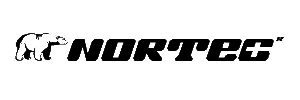 Приглашение к тендеру"28" февраля 2024 г.		  	                                                    г. БарнаулООО "Нортек" настоящим приглашает Вас принять участие в открытом тендере на поставку оборудования, согласно прилагаемому Техническому заданию.Для участия в тендере Вам необходимо в срок до 06.03.2024г. направить в тендерную комиссию свой отказ либо следующую документацию:Описание предлагаемых товаров, их технические или иные характеристики, условия эксплуатации, квалификации персонала, гарантийного и послегарантийного обслуживания с приложением соответствующих лицензий, и сертификатов.Последнюю зарегистрированную редакцию Устава Вашей компании, свидетельство о регистрации, свидетельство ИНН/КППБухгалтерский баланс за последний кварталКоммерческое предложение с указанием стоимости товаров. Указание цен в коммерческом предложении в долларах США.Срок выполнения договорных обязательств (ТЗ).Место приемки оборудования - г. Барнаул, пр. Космонавтов д.12/9 адрес user0098@ashk.ruТендер будет проводиться в две стадии:На первой стадии анализируются коммерческие предложения и приложенные к ним документы на предмет правильности заполнения и соответствия их Техническому заданию. Срок проведения - 14:00 (GMT+7) 07.02.2024г., документы должны быть предоставлены до 18:00 (GMT+7) 06.03.2024г. На второй стадии проводится аукцион, среди участников, прошедших первую стадию, на снижение цены от минимального предложения на первой стадии. Срок проведения -  11 марта 2024 г. в 14:00 (GMT+7), способ проведения - видео конференция. Ссылка будет предоставлена дополнительно. Победитель тендера будет определяться по минимальной стоимости ТМЦ, необходимых для реализации нашего ТЗ, наилучшим договорным условиям и срокам поставки, наличию сертификатов на поставляемое оборудование. 656023, Россия, Алтайский край, г. Барнаул, пр. Космонавтов, 12/9Эл.почта: user0098@ashk.ruТ/ф (963) 570-14-00Савков Игорь Михайлович